«Знай! Умей! Действуй!»	По рекомендации министерства образования Ставропольского края, 3 сентября 2020 года,  педагоги ГКОУ «специальная (коррекционная) общеобразовательная  школа-интернат № 1» Губенко Ирина Викторовна, Федотова Мария Викторовна, Шалашников Алексей Николаевич провели Всероссийский открытый урок по основам безопасности жизнедеятельности (в том числе, по профилактике коронавирусной инфекции COVID-19) и   гражданской обороне  - «Знай! Умей! Действуй!»	Цель мероприятия: подготовка обучающихся к действиям в условиях различного рода чрезвычайных ситуациях, в том числе, в местах массового пребывания людей, адаптации после летних каникул.	На мероприятие были приглашены  сотрудники   СКФ ФКУ ЦЭПП МЧС России: заместитель начальника отдела экстренного реагирования Жигатов Азнаур Рамазанович  и   сотрудник  Алпатова Оксана Сергеевна.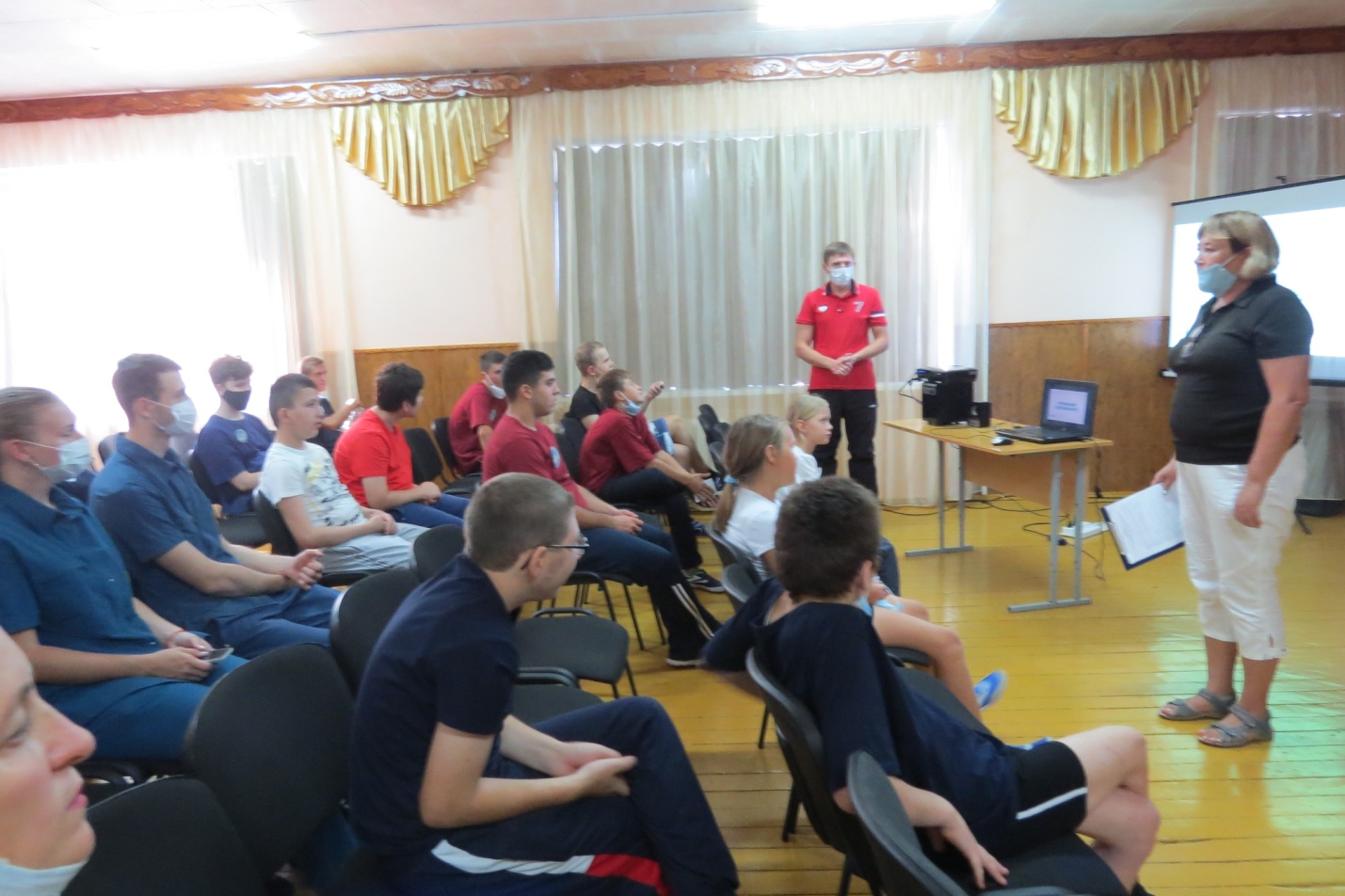 Просмотр видеоролика «Меры профилактики коронавирусной инфекции»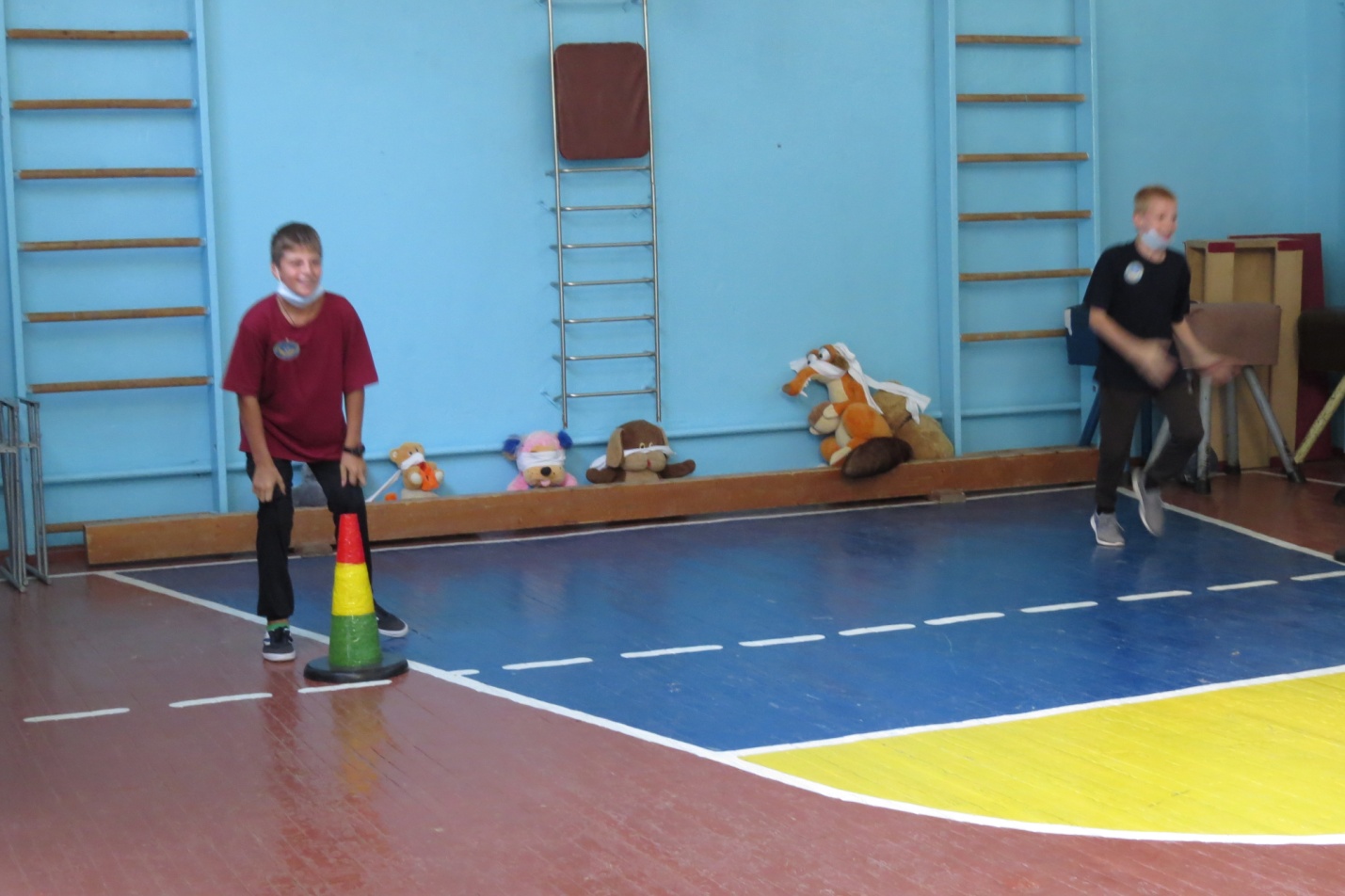 Эстафета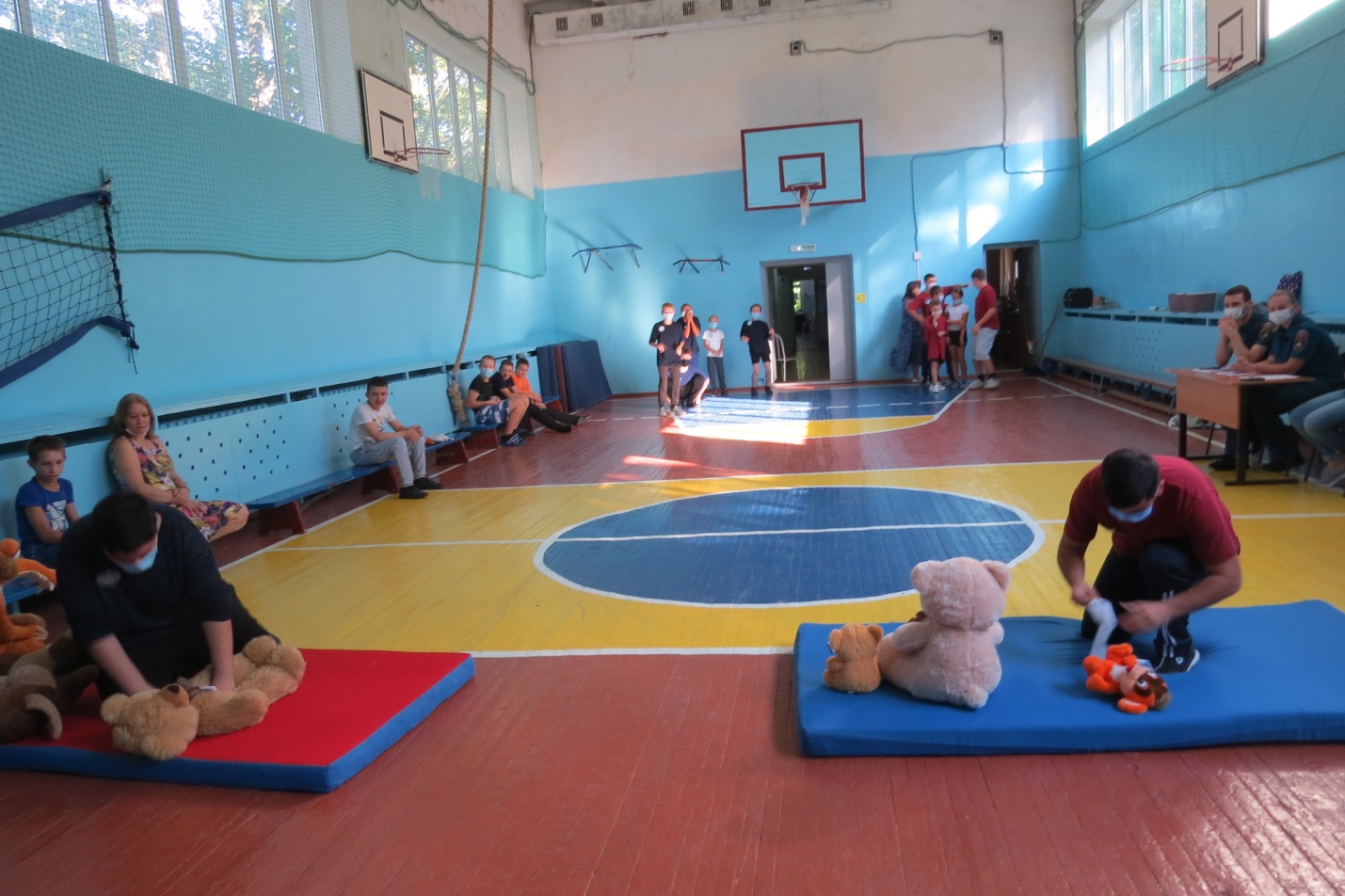 Оказание доврачебной помощи «пострадавшему»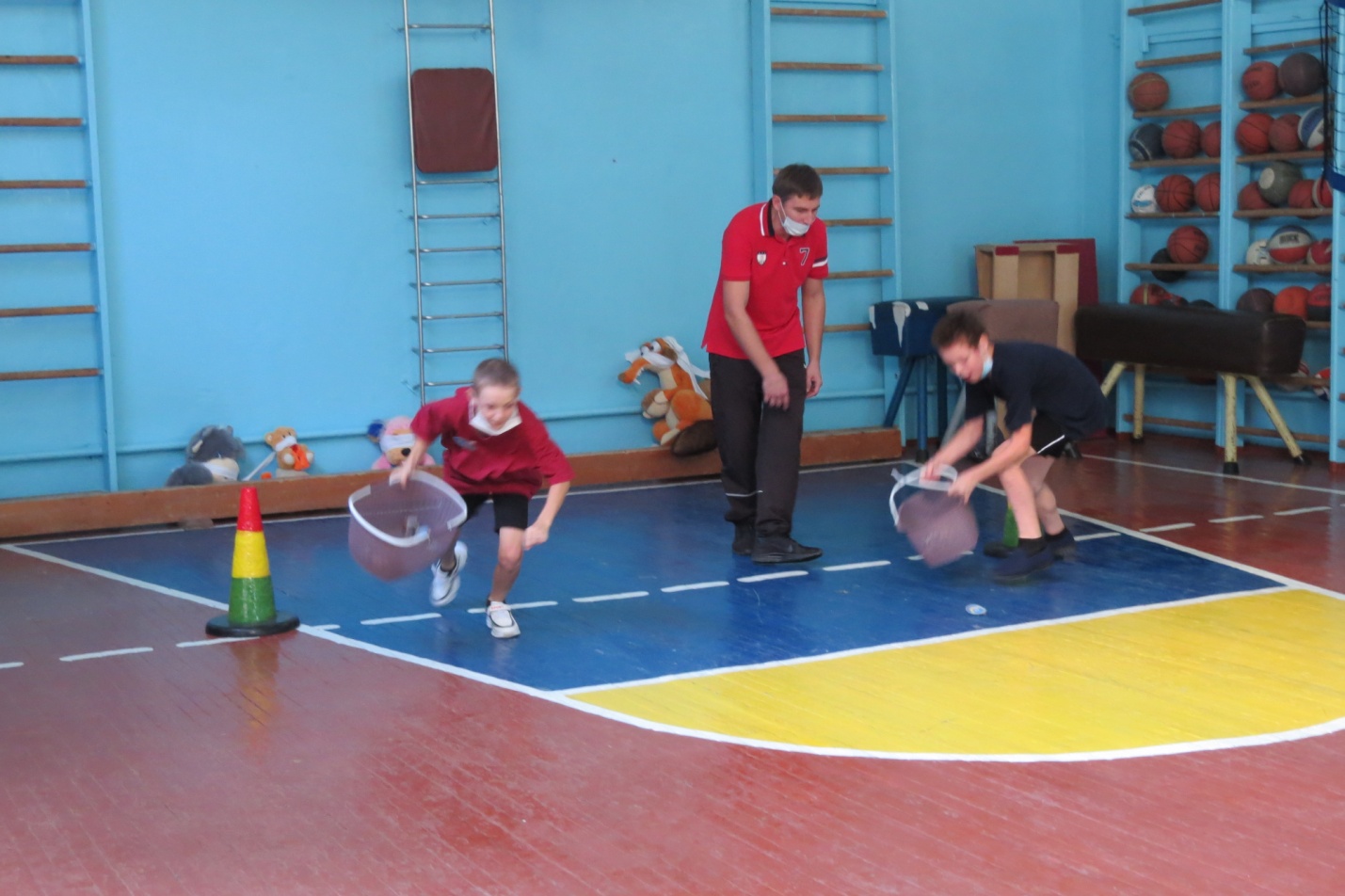 Порядок на рабочем месте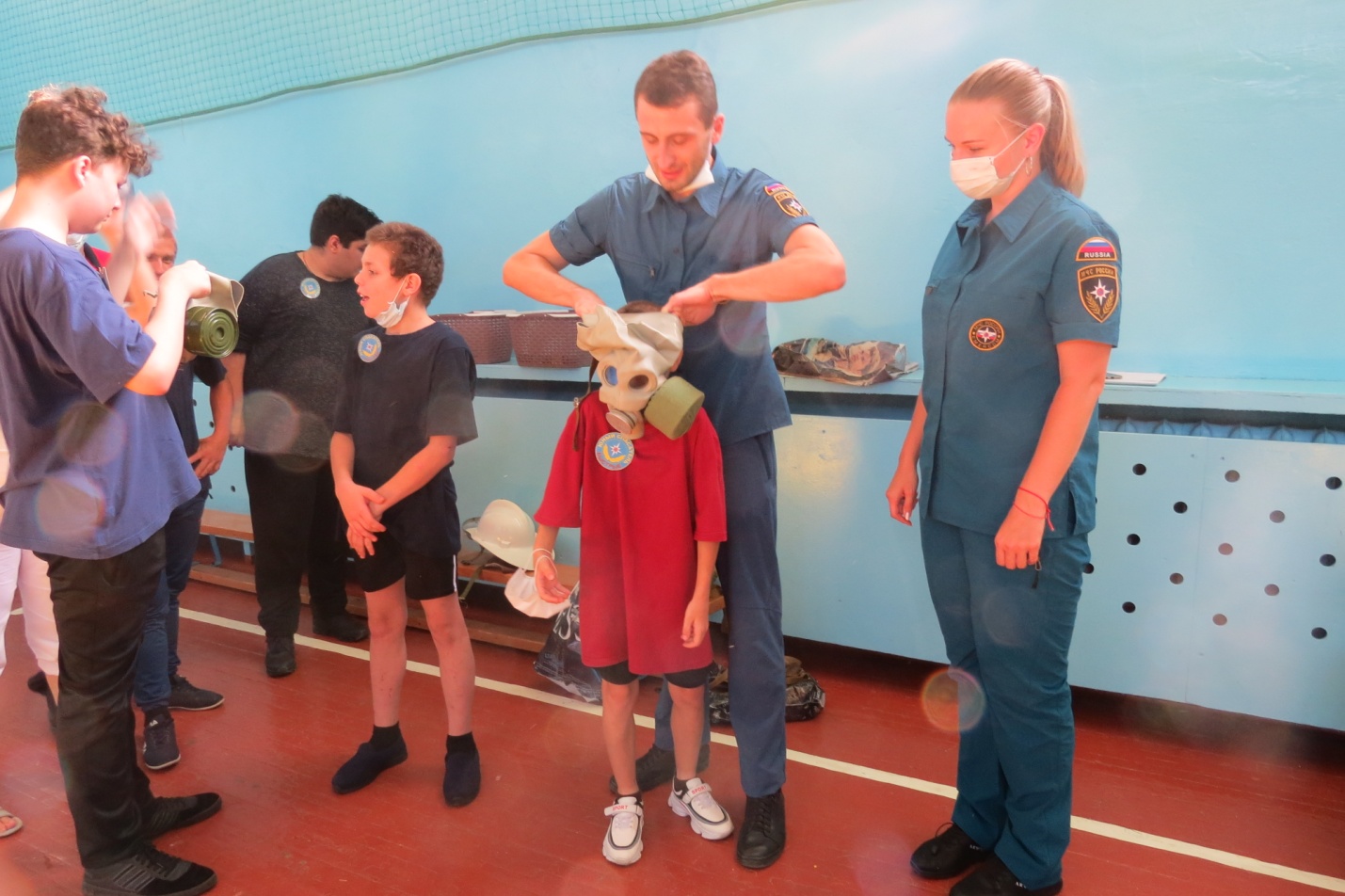 Надень правильно!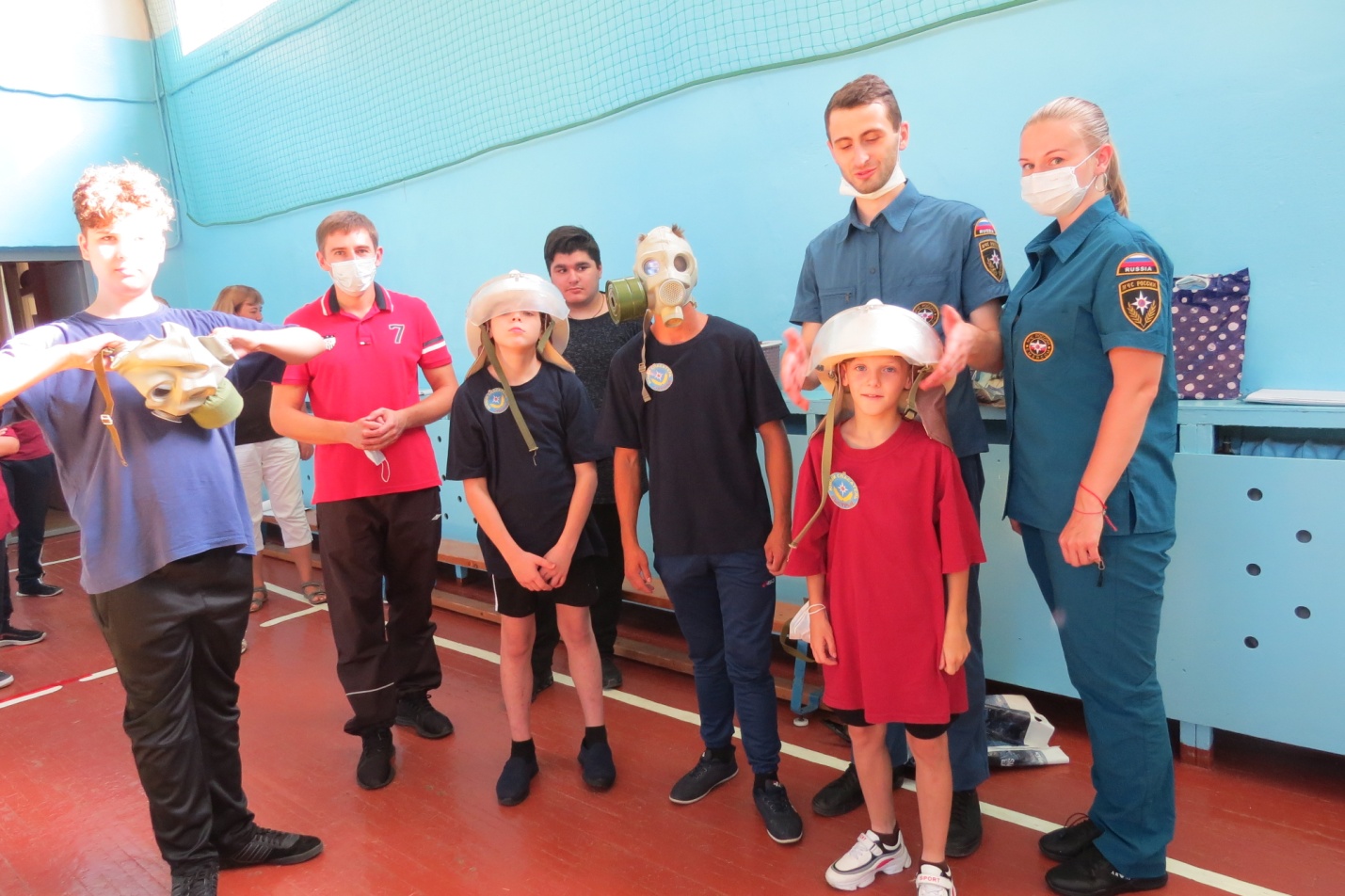 Как мы вам?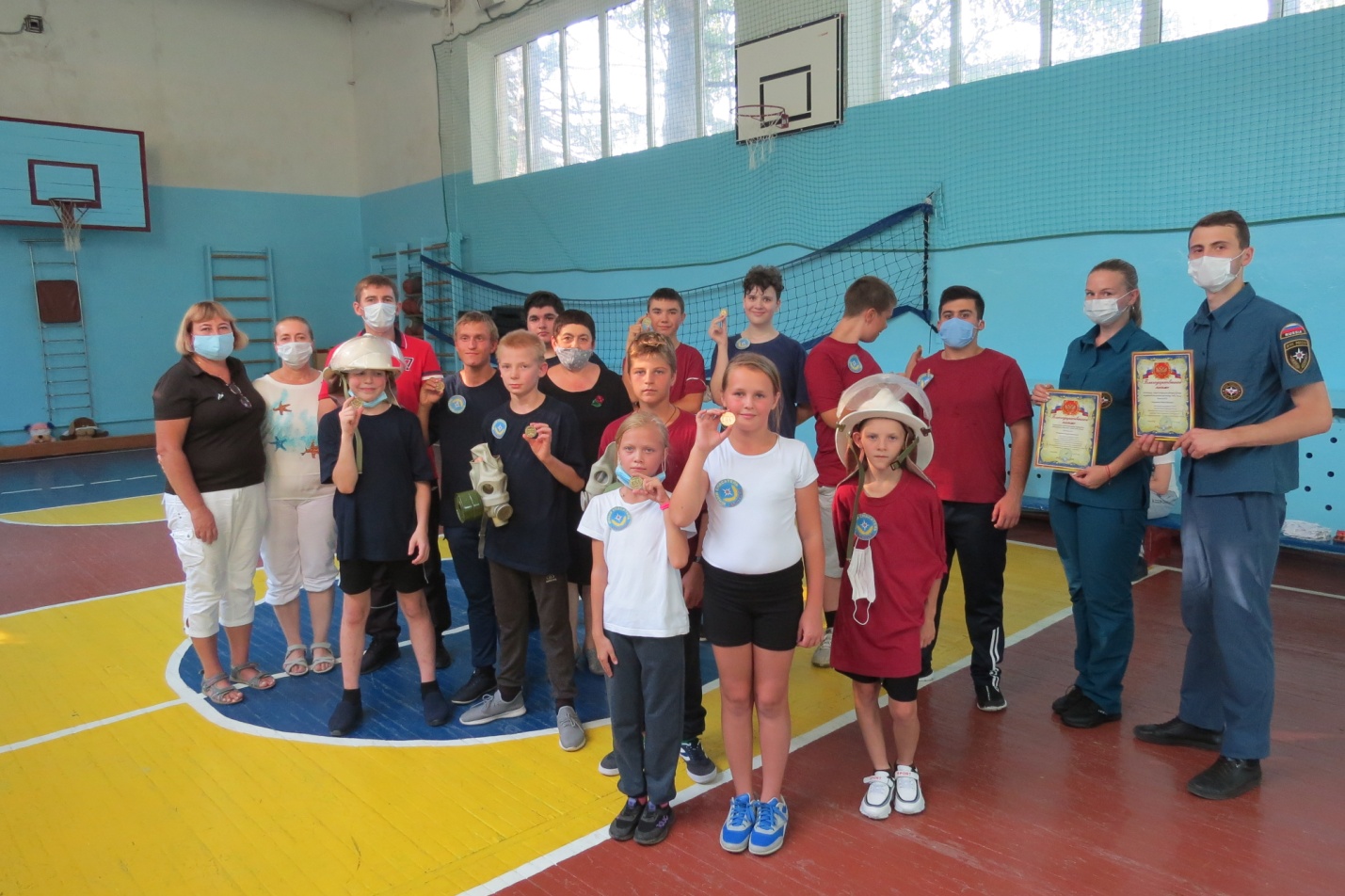 Фото на память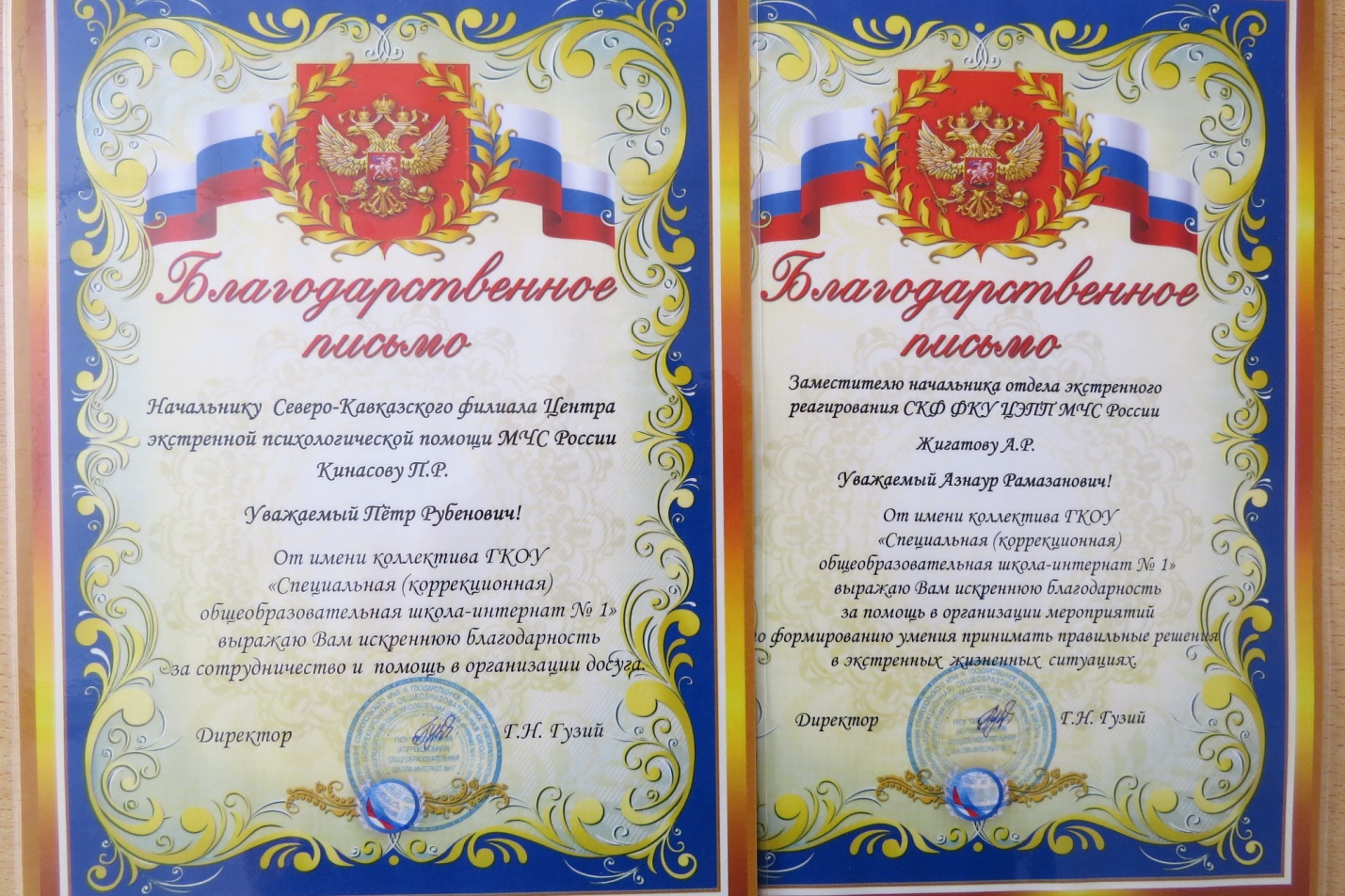 С благодарностью, до новых встреч!